Nom : _________________________________Prénom : ______________________________Date de naissance : ________/__________/____________Adresse : __________________________________Code Postal : _____________          	Commune : ______________________Téléphone 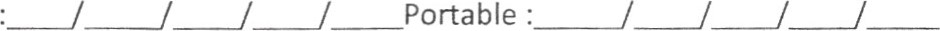 Email :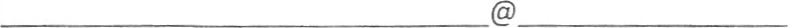 « En cas d'urgence prévenir » :       Nom / Prénom : _____________________ Tél :                                                Lien de parenté :Observations particulières :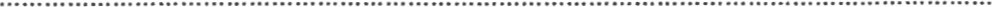 AUTORISATIONS PARENTALESJe soussigné Mr / Mme :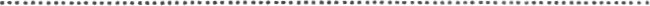 Autorise mon enfant à la pratique des activités proposées par le Karaté Club de Landivisiau.Je certifie avoir pris connaissance du règlement intérieur ci-joint annexé et m'engage donc à le respecter.Autorisation de soins J'autorise.               Je n'autorise pas Le responsable du cours auquel participe mon enfant, à faire       intervenir un médecin pour pratiquer toute intervention indispensable en cas d'urgence. Sortie de salle J'autorise	                    Je n'autorise pas         Mon enfant à quitter seul la salle à la fin du cours. Droit d'imageJ'autorise.                    Je n'autorise pas Le Club de Karaté à utiliser les photos de mon enfant prises au cours des compétitions, des entraînements et toute autre manifestation pour le tableau d'affichage, CD-Rom, site Internet, publications diverses ou dans tout autre but non-commercial lié directement à l'activité du club, et note que la publication ne donne pas droit à rémunération.Fait à :                                                       Le :                                                             Signature :FICHE D'INSCRIPTION 2023/2024